Примеры ведения диалога с подростком, находящимся в кризисном состоянии1. ЕСЛИ ВЫ СЛЫШИТЕ: «Ненавижу учебу, школу и т.п.», СПРОСИТЕ: «Что именно тебя раздражает?» «Что ты хочешь  сделать, когда это чувствуешь?».  2. ЕСЛИ ВЫ СЛЫШИТЕ: «Все кажется таким безнадежным» СКАЖИТЕ:«Иногда все мы чувствуем себя подавленными. Давай подумаем, какие у нас проблемы, и какую из них надо решить в первую очередь». 3. ЕСЛИ ВЫ СЛЫШИТЕ: «Всем было бы лучше без меня!», СПРОСИТЕ: «Кому именно?», «На кого ты обижен?», «Ты очень много значишь для нас, и меня беспокоит твое настроение. Скажи мне, что происходит». 4. ЕСЛИ ВЫ СЛЫШИТЕ: «Вы не понимаете меня!», СПРОСИТЕ: «Что я сейчас должен понять? Я действительно хочу это знать». 5. ЕСЛИ ВЫ СЛЫШИТЕ: «Я совершил ужасный поступок…», СКАЖИТЕ: «Давай сядем и поговорим об этом.6. ЕСЛИ ВЫ СЛЫШИТЕ: «А если у меня не получится?», СКАЖИТЕ: «Если не получится, ничего страшного. Мы вместе подумаем, почему не получилось в этот раз, и что можно сделать, чтобы получилось в следующий».      Если в процессе разговора (или просто по результатам своих наблюдений) вы обнаруживаете у подростка признаки наличия депрессивного состояния, не стоит трактовать их как возрастной кризис, необходимо обратиться за консультацией к специалистам  для оценки состояния и оказания своевременной помощи.И помните:1. То, что взрослому кажется пустяком, для ребёнка может быть поводом для очень серьёзных душевных переживаний.2. У подростков ещё недостаточно жизненного опыта для конструктивного решения проблем, им может показаться, что уход из жизни – лучший выход из кризисной ситуации.3. Родители могут помочь своему ребёнку, если вовремя заметят у него признаки кризисного состояния и поговорят с ним. Дети очень редко напрямую просят им помочь или поговорить с ними, гораздо чаще они делают это косвенным образом, поэтому будьте внимательны к состоянию своего ребёнка и проявляйте искреннюю активную заинтересованность в его жизни.Муниципальное казенное образовательное учреждение для детей- сирот и детей, оставшихся без попечения родителей Детский дом №1 г.Гурьевска Кемеровской областиКризисные ситуации в жизни подростка: как пережить их вместеПамятка для родителей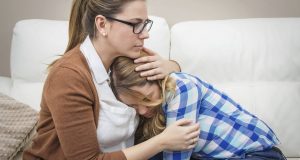 Чудогашева Е.В, социальный педагог  Центра содействия семейному устройству, подготовки и сопровождения замещающих семей МКОУ Детский дом № 1                       г. Гурьевска2017Кризисные ситуации в жизни подростка: как пережить их вместеУ наших детей с определенного возраста появляется своя личная жизнь, в которую не всегда заглянешь, как в открытую книгу. И далеко не всегда они готовы делиться с взрослыми своими мыслями. С возрастом объем внутренней, скрытой жизни растущего человека увеличивается и ему бывает сложно подобрать слова, чтобы описать все, что происходит у него в душе. Неопытное нежное сердце подростка очень ранимо, а нужного опыта, слов, чтобы обратиться за помощью, не находится. Поэтому родителям так важно быть внимательными и вовремя увидеть признаки эмоционального неблагополучия своего ребёнка.Для подростка, в силу возрастных особенностей, кризисной может стать любая ситуация, которую лично он переживает как неразрешимую. Взрослые могут не оценить всю серьёзность переживаний своего ребёнка и не оказать вовремя необходимой эмоциональной поддержки, что рождает у ребёнка ощущение непонимания и одиночества и может привести к попыткам решить свою проблему разными неконструктивными способами.Ситуации, которые могут быть кризисными для подростка:Например:несчастная любовь/разрыв отношений с партнером;ссора/острый конфликт со значимыми взрослыми (родители, учителя);травля (буллинг)/отвержение, запугивание, издевательства со стороны сверстников, травля в интернете/социальных сетях;тяжелая жизненная ситуация (смерть близкого человека, особенно матери, тяжёлое заболевание);разочарование в своих успехах в школе или другие неудачи на фоне высоких требований, предъявляемых окружением или семьёй;неприятности в семье, нестабильная семейная ситуация (например, развод родителей).Что делать, если ваш ребёнок переживает кризисную ситуацию:Разговаривать, поддерживать эмоциональную связь с подростком; Выражать поддержку способами, близкими и понятными именно вашему ребёнку (это могут быть объятия, совместные занятия, подарки, вкусная еда, похвала и др.).Направлять эмоции ребёнка в социально приемлемые формы (агрессию в активные виды спорта, физические нагрузки; душевные переживания в доверительные разговоры с близкими, творчество, поделки).Стараться поддерживать режим дня подростка (сон, режим питания). Чаще давать подростку возможность получать радость, удовлетворение от повседневных удовольствий (вкусная еда, принятие расслабляющей ванны, красивая одежда, поход на концерт, в кафе и т.д.); помнить, что вещи, приносящие удовольствие, не менее важны, чем учёба и дела по дому.Помогать конструктивно решать проблемы с учёбой. Помнить, что физическое и психологическое благополучие ребёнка важнее школьных оценок.Научиться самому и научить ребенка применять навыки расслабления, регуляции своего эмоционального состояния в сложных, критических для него ситуациях.